LIFE-TABLE PARAMETERS OF SPIDER MITE TETRANYCHUS LUDENI ZACHER (ACARI: TETRANYCHIDAE) ON AMARANTHUS TRICOLOR L.BY DR. SR. BETTY K P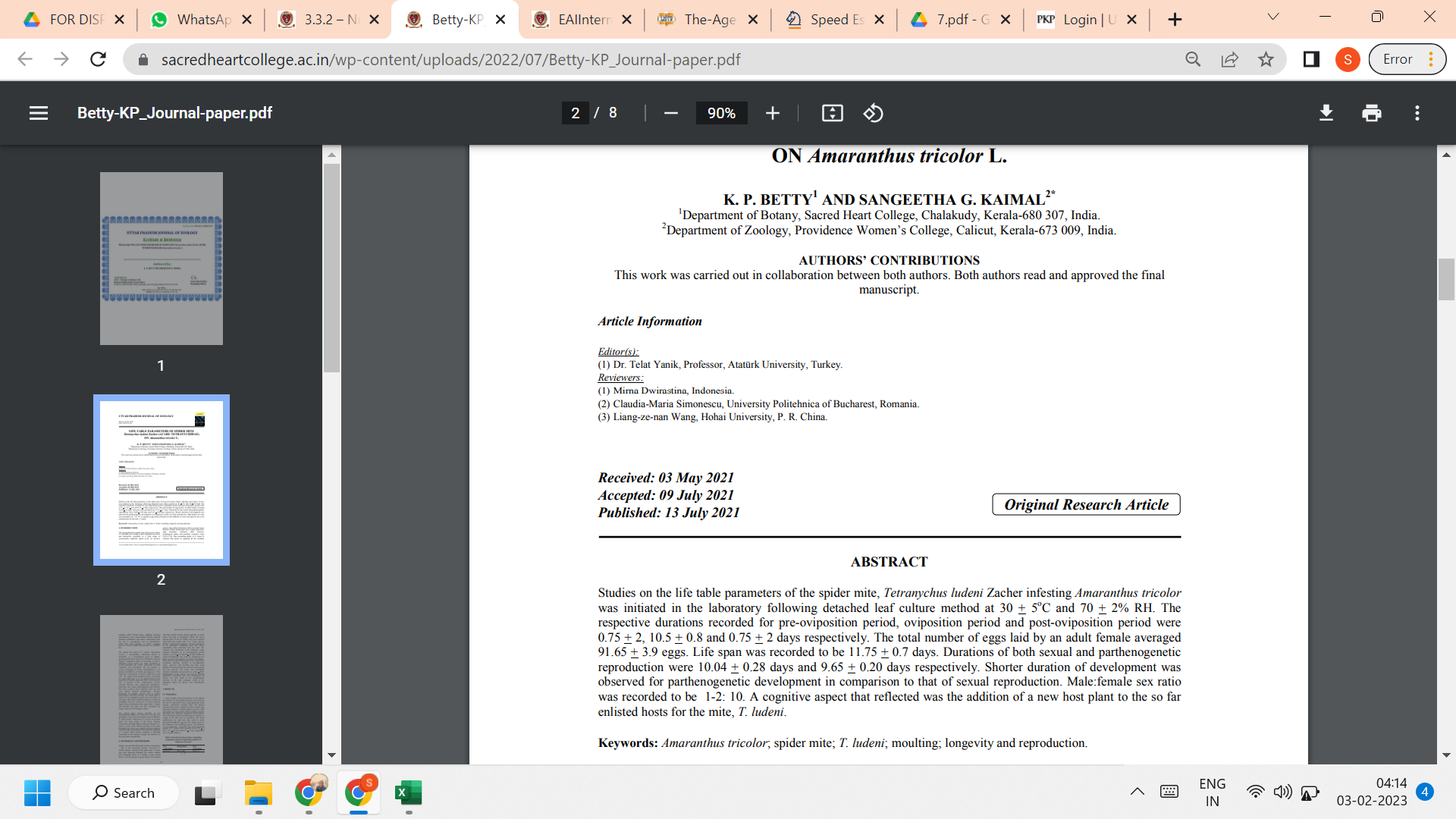 LINK TO THE ARTICLE:https://mbimph.com/index.php/UPJOZ/article/view/2278